НОВОГОДНИЙ УТРЕННИК «ДЕД МОРОЗ В ОТПУСКЕ» В ГРУППЕ «СОЛНЫШКО»Цель: Создание у детей радостного настроения, праздничной атмосферы.Задачи: развивать коммуникативные навыки, эмоциональную сферу, воображение и фантазии.Развивать у детей артистизм, интонационную выразительность речи. Уметь создавать сказочные образы, раскрывать творческие способности детей через различные виды деятельности.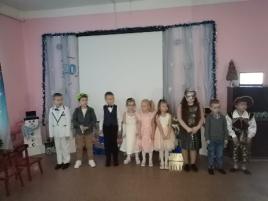 Иброхим, Алена, Дима, Вероника, Валерия, Игнат, Ваня, Полина, ЕгорДиктор: Внимание! Внимание! Произвел посадку реактивный летающий аппарат системы «Снежинка» со Снегурочкой на борту. Всем встречающим приготовиться. Появляется Баба Яга, переодетая в Снегурочку Ведущий: Вот и сказка! Кто же это? Не могу найти ответа… Баба Яга: Это ж я, Снегурочка, вишь, кака фигурочка! И коса, и шапочка, вишь, какая лапочка! Ведущий: А у нас сомнение, есть несовпадения! Баба Яга: Что ты, милая, моя, сумневаться я должна! И основательно решить, кому подарочки дарить. Ведущий: Вот как? Очень интересно, мы тебя проверим песней. Баба Яга: Вот пристала, как заноза! Точно внучка я - Мороза! А хотя – давайте, пойте, проверяйте! 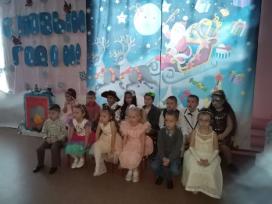 Песня детей и Бабы Яги «Расскажи, Снегурочка…»: Дети: Расскажи, Снегурочка, где была? Расскажи-ка, милая, как дела? Баба Яга: Ступа поломалася к январю, на метле летела, ой, что ж я пою! (Прикрывает рот) Припев: Баба Яга: Снегурочка я, Снегурочка я, поверьте же мне - малыши! Дети: Где живешь, Снегурочка, расскажи. Домик свой хрустальный нам опиши. Баба Яга: Замок мой хрустальный на двух ногах. Голос его звонкий: Кудах-тах-тах! Припев: Дети: А ну-ка, давай-ка, нам правду скажи. Ведущий: Кто, ребята к нам пришел, кто дорожку к нам нашел? Скажем дружно, не тая – это… Дети: Бабушка Яга! (Баба Яга убегает за елку и вылетает оттуда на помеле) Баба Яга: Стой, детишки. Руки вверх! Ну-ка, быстренько дрожите и тихонечко сидите! Почему веселье, пляс – ничему не быть сейчас! Праздника не допущу. Всех в сосульки превращу! Не видать вам нынче елку. Заколдую я иголки! 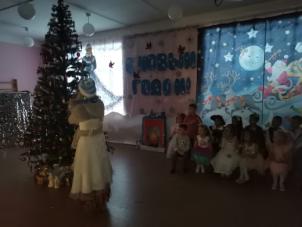 (Бегает вокруг и тушит елку из брызгалки) Баба Яга: Унды -фунды-тунды, гэй – гасни елочка скорей! (Елка гаснет) Вот так-то лучше! А то распелись тут, растанцевались. Вы тут мешаете моему бизнесу. 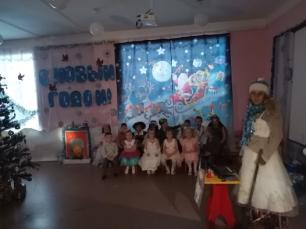 Выставляет табличку, на которой написано: ТУРАГЕНСТВО «РОГА И КОПЫТА» Баба Яга: Ой, да что же вы сидите, словно репки во земле? Заходите, заходите, полетим на помеле! Открываю турбюро, несите злато, серебро! Вы ещё не бывали в Панаме? Поезжайте там как раз сейчас цунами! Поезжайте в Вавилон! Там как раз сейчас циклон! Все в Испанию, в жаркий Мадрид! Кто приедет - тот сразу сгорит! Как прекрасно питание в Греции! Уксус, перец и прочие специи! Отдыхая в турецкой Анталии, не забудьте откинуть сандалии! Ведущий: Баба Яга, вообще-то у нас здесь праздник, Новый год! Баба Яга: Ничего не знаю. У меня вот договор аренды этого места.  Так что покупайте путёвки в жаркий Мадрид! Кто приедет - сразу сгорит! Ведущий: Баба Яга, а где же сам Дедушка Мороз? Баба Яга: Сейчас узнаю, позвоню. У меня везде свои люди (звонит по телефону, говорит от имени Снегурочки). Дедушка, это я – внучка Снегурочка, не узнал, что ли? Ты где, я по тебе соскучилась, хочу приехать. Ладно, ладно! (кладет трубку) в тереме своем сидит, подарки детишкам готовит. Тьфу! Занятой! Ведущий: Ребята, что же нам делать? (Ответы детей)  Мне кажется, что Дедушка Мороз очень много работал и устал. Каждый год он дарит 2 миллиарда подарков детям всей земли! А давайте мы ему тоже сделаем подарок на Новый Год, купим ему путевку в отпуск на море! Баба Яга, есть ли у тебя путёвка в жаркие страны для Дедушки Мороза? Баба Яга: Конечно, есть! Как раз горящая путёвка! Совсем дёшево отдам! Ведущий: Только у нас совсем нет денег чтобы купить путёвку у Бабы Яги. Баба Яга: Я знаю, в детских садах всегда нет денег! Поэтому вам скидки! Так, за путёвку заплатите - песню спойте иль спляшите! Повеселите старушку Ягу. Ведущий: Что ж, для случая такого, песенка у нас готова! 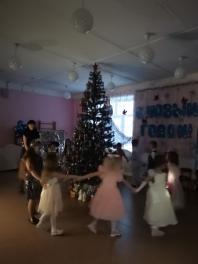 Песня «В лесу родилась елочка»Баба Яга: Прекрасно, спели вы, мотивно! Даже слушать не противно! А теперь поиграем!!!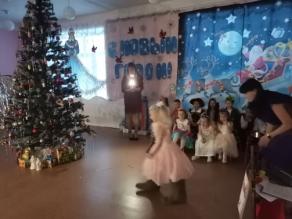 Эстафета 1: Бег в валенках вокруг елки. 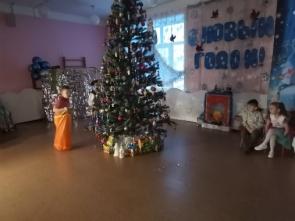 Эстафета 2: Прыжки в мешках. Эстафета 3: Прыжки на одной ноге вокруг елки. Припрыгав к месту, необходимо взять погремушку со стула и прозвенеть погремушкой.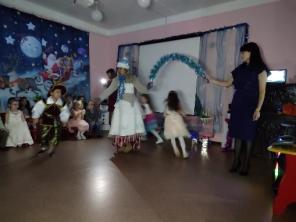 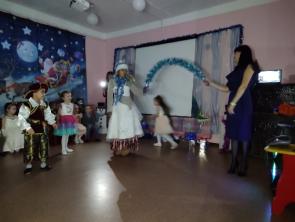 Эстафета 4: «Ледяные ворота»Вот это повеселили! Вот ваша путёвочка для Деда Мороза, прямо в Египет. Ведущий: Нам надо к нему добраться, чтобы отдать путёвку. Как же мы долетим до Северного полюса? Баба Яга: Как, как? Сейчас какой-нибудь транспорт наколдуем. Эй, разбойнички лесные, бармалейчики родные! Ну-ка силы собирайте, колдовать мне помогайте! 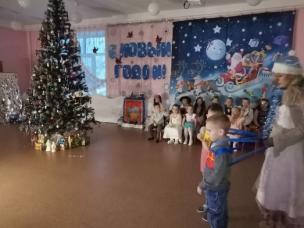 Баба Яга бежит за елку и выносит обручи с бубенцами. Баба Яга: Это сани с бубенцами! Они ездят везде сами! Вот садитесь в сани самоходы, поезжайте! (машет) Прощайте, касатики! Счастливого Нового года! Ха-ха-ха! (убегает) Сани поехали (Дети цепляются за обруч и едут по залу. На конец музыки садятся на места.) Ведущий: Тише, кажется кто-то к нам навстречу идет.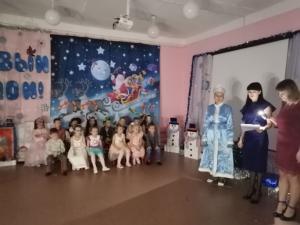 Выходит, Снегурочка. Снегурочка: Вас приветствую, друзья, зовут Снегурочкой меня! Всем я зимний шлю привет: взрослым и детишкам! Веселый праздник Новый год! Вас пляски, песни, елка ждет. Ведущий: Здравствуй, Снегурочка! Мы очень рады видеть тебя! Деда Мороза ты не встречала, ты бы, Снегурочка нам подсказала! Снегурочка: В тереме своём сидит. Письма детские читает, да подарки собирает.  Ведущий: Мы с ребятами везем ему в подарок путёвку на море. Дед Мороз целый год работал много, пусть отдохнёт немного. Возьмёт он отпуск и полетит отдыхать, на море купаться и загорать. Снегурочка: Спасибо вам детишки, а чтоб Мороз узнал отправим мы к нему помощниц моих снежинок. Эй снежинки торопитесь в танце быстром закружитесь. Разукрасьте сосны, ели, чтоб на солнышке блестели. Отнесите путёвку Дедушке Морозу. 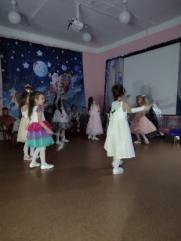 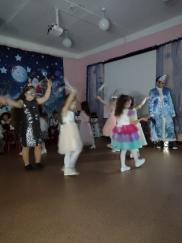 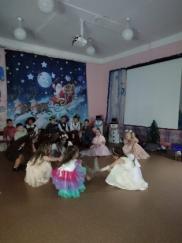 Танец Снежинок 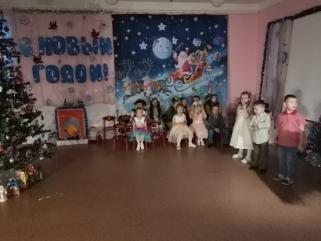 Степан, Артем, ПолинаВедущий: Кажется, мы что-то забыли с вам ребята? Ёлочка то наша так и не горит, давайте попробуем её зажечь? Кто помнит какие слова говорила Баба-га? Унды -фунды-тунды, гэй –гори елочка скорей!  (Ведущий брызгает на ёлочку, и она зажигается)  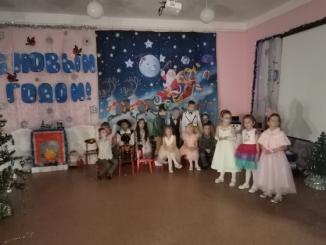 Милена, Елизавета, ПолинаСнегурочка: Ой, пришло видео - послание от Деда Мороза, посмотрите вы его (на экране заранее записанное послание от деда мороза на фоне пляжа).  Здравствуйте, ребята! Очень рад подарку я вашему.Жаль не смог прийти сегодня К вам на праздник Новогодний! Но хочу вас с Новым годом поздравить И здоровья пожелать! И, конечно же, подарки передать! Чтоб могли подарки отыскать,Надо вам загадку отгадать:Спрятал я мешок большой Под огромною горой. На горе - игрушки, Фонари, хлопушки, Бусы да иголки! Где мешок? (Под ёлкой) 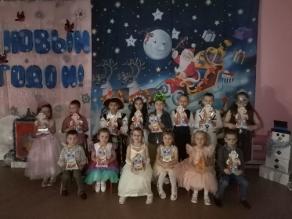 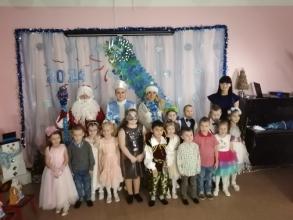 (Раздаём подарки) 